Р О С С И Й С К А Я   Ф Е Д Е Р А Ц И ЯБ Е Л Г О Р О Д С К А Я    О Б Л А С Т Ь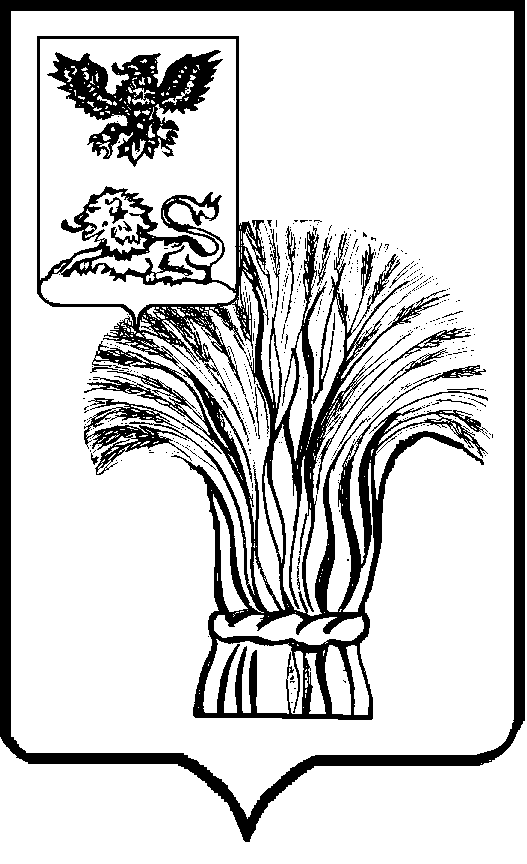 МУНИЦИПАЛЬНЫЙ СОВЕТ МУНИЦИПАЛЬНОГО РАЙОНА«РОВЕНЬСКИЙ РАЙОН»ТРЕТЬЕГО СОЗЫВАР Е Ш Е Н И Е                     28 июля 2023 г.             		                                                        № 67/459        В соответствии с Федеральным законом от 6 октября 2003 года № 131-ФЗ «Об общих принципах организации местного самоуправления в Российской Федерации», Жилищным кодексом Российской Федерации, Федеральным законом от 31 июня 2020 года №248-ФЗ «О государственном контроле (надзоре) и муниципальном контроле в Российской Федерации», руководствуясь Уставом муниципального района «Ровеньский район» Муниципальный совет Ровеньского района р е ш и л:1. Внести изменения в Положение о муниципальном жилищном контроле на территории Ровеньского района, утвержденное решением Муниципального совета Ровеньского района от 20 августа 2021 года №39/295 «Об утверждении Положения о муниципальном жилищном контроле на территории Ровеньского района», изложив приложение № 1 к Положению в новой редакции (прилагается).2. Контроль за исполнением данного решения возложить на администрацию Ровеньского района (Киричкова Т.В.).3. Решение подлежит опубликованию в порядке, предусмотренном Уставом муниципального района «Ровеньский район» Белгородской области.Председатель Муниципального совета 		Ровеньского района                                                      В.А. НекрасовПриложение № 1к Положению о муниципальном жилищном контроле на территории Ровеньского районаИндикаторы риска нарушения обязательных требований, используемые в качестве основания для проведения контрольных мероприятий при осуществлении муниципального жилищного контроля на территории Ровеньского района(новая редакция)Поступление от трёх и более обращений, поступивших в орган муниципального контроля способом, позволяющим установить личность обратившегося гражданина, информации от органов государственной власти, органов местного самоуправления, из средств массовой информации, информационно-телекоммуникационной сети «Интернет», государственных информационных систем, свидетельствующих о возможном факте нарушения обязательных требований, установленных частью 4 статьи 20 Жилищного кодекса Российской Федерации.О внесении изменений в решение Муниципального совета Ровеньского района от 20 августа 2021 года №39/295 «Об утверждении Положения о муниципальном жилищном контроле на территории Ровеньского района»